第一章 竞争性谈判邀请书吉林警察学院就警用教学器材购置项目进行国内竞争性谈判采购，预算金额为5.223万元。现邀请合格的供应商提交密封报价。1．合格供应商资格条件要求：1.1 符合《中华人民共和国政府采购法》第22条规定的条件。1.2具备国家有关主管部门批准的制造（和/或经销）本招标项目标的的合法资格。有相关业绩经验。1.3单位负责人为同一人或者存在直接控股、管理关系的不同供应商，不得参加同一合同项下的采购活动。2．竞争性谈判文件的获取时间和方式：接受响应文件时间：2020年10月12日-2020年10月15日16:00（北京时间，下同）。3．确认参加谈判截止时间：2020年10月21日09:00。4．项目答疑会和踏勘现场：5．接受响应文件时间、报价截止时间：2020年10月21日09:00。逾期送达或不符合规定的响应文件恕不接受。6．谈判地点：吉林警察学院行政楼一楼会议室7．联系方式：0431-81108195  18043048555项目联系人：许老师邮政编码：130117网址:第二章 货物需求和评标方法一、货物需求及技术规格预算金额5.223万元，不接受超过预算的报价质量保证期：1年交货时间：合同订立后30天。交货地点：吉林警察学院（吉林省长春市净月开发区博硕路1399号）交货方式：由中标人负责将货物安全完好运抵交货地点、安装调试并保证验收合格。请供应商注意：投标货物的功能配置及其技术指标的响应性应符合下列规定：1、谈判文件中各种设备所要求的功能配置及其技术指标必须全部满足，不允许有缺项或者负偏离，如果不满足将导致废标。二．评审方法及标准评标委员会将只对商务（投标人资格）审查和技术（符合性）审查均符合竞争性谈判文件要求的投标进行详细评审。2.1 本项目采用最低评标价法评审，將进行二次报价，第二次报价为最终报价。谈判小组将按评标价由低到高顺序排列，评标价相同的按技术指标优劣顺序排列（不接受超过预算的报价）。2.3 供应商应按本竞争性谈判文件规定的格式和顺序编制响应文件并装订成册、密封，在信封上标明采购项目名称、供应商名称、地址、联系方式和邮编，并在封口处加盖供应商公章，在“谈判邀请书”规定的谈判地点和报价截止时间前递交给采购办。如果供应商没有按照要求密封、标记，采购办对于供应商的误投、错投以及提前拆封概不负责。2.3响应文件份数应标明“正本”、“副本”字样，副本为正本复印件，骑页加盖供应商公章。响应文件的装订要整齐、牢固，便于保管和利用，不易拆散和换页，不得采用活页装订，采用胶装的方式2.4 出现下列情况之一的，本项目废标，采购人对采购文件做实质性修改后，重新组织采购。（1）投标截止后，如果投标人供应商不足3家；（2）报价截止后，提交响应文件的供应商不足3家；（3）评标过程中出现符合专业条件的供应商或者对谈判文件作实质性响应的供应商不足3家的。2.5 在确定成交结果之前，谈判小组将当场向参加谈判的供应商宣布拟评定的成交供应商。对于报价低的供应商未被评定为拟成交供应商的，谈判小组将解释原因并听取供应商的意见。如果供应商对拟评定的成交结果有异议，应当当场提出并提供事实依据。对于供应商提出的意见，谈判小组将当场评审、答复并最终评定成交供应商。三、售后服务要求：按竞争性谈判文件（需求部分）第三章《响应文件构成、要求及格式》中格式五“售后服务承诺书（格式）”的规定提供完整的售后服务方案。四、履约保证金4.1 在签署合同之前，成交供应商应向采购人提交合同总价5%的履约保证金（人民币，取整数位到百元）。履约保证金可以采用银行转帐或者现金的方式提交。4.2 履约保证金的有效期到成交供应商提交的货物经采购人验收合格并交付给采购人之日止，不计利息。五、质量保证金5.1 质量保证金为合同总价款的5%。5.2成交供应商提交的履约保证金到期后转作质量保证金。5.3 质量保证金的有效期到合同规定的质量保证期期满之日止，扣除成交供应商承担质量保证责任的费用后，剩余部分在质量保证期期满后20个工作日内返还，不计利息。六、付款方式和条件：6.1 成交供应商交货时应提交下列文件：销售发票[发票抬头格式：需方单位名称（吉林警察学院）]，国家有关质检机构出具的检验报告或证书，进口产品的报关文件，制造厂商出具的质量检验证书、产品合格证等。6.2 采购人自行付款：本合同总价款由采购人自行支付。采购人承诺货物验收合格后15个工作日内支付。七、响应文件份数：供应商必须按照谈判文件的规定提交所要求提交的的商务文件和技术文件正本1份、副本6份，若有缺失、无效或者不符合谈判文件要求，将导致其报价被拒绝。八、其他要求：8.1 供应商应对“货物需求及技术规格要求”的所有货物投标，不可以只对其中的一种或几种投标。每种货物只允许有一个报价，任何有选择的报价将不予接受。8.2 如无特别说明，本次采购货物所要求的功能配置均为内置的标准（固定）配置，任何通过外接方式实现所要求的功能配置，均视为非实质性响应。8.3 《货物需求及技术规格要求》中如果含有品牌名称、特定型号、特定配置、特定指标参数、产地等要求，仅作为项目质量水平与系统配置的性价比基准，供应商可以此基准作为参考，提供与含有品牌名称、特定型号、特定配置、特定指标参数、产地等要求的货物相同档次或者更优档次的货物，并且所投标货物的配置、规格和技术参数指标等均应实质性不低于或者优于谈判文件的要求。第三章响应文件构成、要求及格式1、如果要求提交的资格证明文件需要进行年检或更换的，但在报价时因当地有关管理部门尚未开展年检或更换的工作，使供应商不能提交经年检或合格的资格文件，供应商应提交相关管理机关出具的有效证明文件。2、如果供应商受地域限制不能提供谈判文件要求的有关文件的原件，应提供当地公证机关出具的公证书。3、谈判小组会将根据供应商提交的文件资料和自己的判断，决定供应商履行合同的合格性及能力。第一部分 商务文件供应商应提交的商务文件清单：要求：1、供应商必须按照商务文件清单以及规定的格式和要求提交，清单中虽未列出但谈判文件要求提交的商务文件，供应商也应按谈判文件的要求提交。2、供应商在投标前应自行检查要求提交的商务文件是否已完整提交并加盖公章，若有缺失、无效或者不符合谈判文件要求，将导致其投标被拒绝。3、供应商应按本格式编制商务文件目录，并编排在商务文件部分首页。格式一、报价函吉林警察学院：根据你方采购  项目的竞争性谈判文件，本供应商正式授权 （姓名和职务） 代表 （供应商名称） ，按照你方谈判文件的规定，提交全部文件正本1份、副本 份，并保证所提供的全部文件是真实的、有效的和准确的。据此函，签字人宣布同意如下：1.按谈判文件规定提供货物及服务的总报价为（大写）     元人民币。2.如果我方被评定为成交，我们保证按照谈判文件的规定履行合同责任和义务。具体交货时间承诺如下：合同订立后天；3.如果我方成交，我方保证按照谈判文件规定提交履约保证金，承担履约责任。4.我们已详细阅读了全部谈判文件，包括谈判文件的修改、补充文件、参考资料及有关的附件，我们接受谈判文件的全部条款和条件，我们知道必须放弃提出含糊不清或误解的问题的权利。5.我们对谈判文件关于时限、程序方面的规定没有异议，保证按照谈判文件规定的时限和程序参加谈判活动。6.我们同意在供应商须知规定的开标时间起遵循本响应文件，并在供应商须知规定的报价有效期满之前均具有约束力，并有可能成交。7.我们保证向你方提供你方可能要求的与本报价有关的任何证据或资料。8.我们完全理解你方不一定要接受最低报价的投标或收到的任何投标。9.本响应文件自开标之时起90天内有效。格式二、供应商基本情况文字描述：企业性质、发展历程、经营规模、服务理念、主营产品、技术力量等或图片描述：经营场所、主要产品、生产场所、工艺流程等。格式三、供应商的资格声明致吉林警察学院：按照《中华人民共和国政府采购法》第22条和你院发布的《竞争性谈判文件》的规定，我公司郑重声明如下：1、我公司是按照中华人民共和国法律在工商管理机关登记注册的企业法人，注册地点为，公司全称为，法定代表人为，具有独立承担民事责任的能力。2、我公司具有良好的商业信誉和健全的财务会计制度。3、我公司具有履行本项目采购合同所必需的设备和专业技术能力。4、我公司具有依法缴纳税收和社会保障资金的良好记录。5、我公司在参与本次采购活动之前三年内，在经营活动中无重大违法记录。6、我公司在参与本次采购活动时未受到任何地方政府采购部门作出的暂停参加政府采购活动的处罚。我公司保证上述声明的事项都是真实的，如有虚假，我公司承担相应的法律责任，并承担因此给你院所造成的损失。我公司已经按照你院竞争性谈判文件的要求提交了所要求提交的能够证明上述声明事项真实性的全部文件材料，并保证随时按照你院的要求提供能够证明上述声明事项真实性的任何有效文件。供应商名称全称（加盖公章）：时间：    年 月 日格式四、法定代表人授权书（法定代表人投标的可不提供）本授权书声明：注册于 （注册地点） 的 （供应商名称） 的在下面签字的 （供应商法定代表人姓名、职务） 代表本公司授权在下面签字的 （被授权人的姓名、职务） 为本公司的合法代理人，就吉林警察学院 ）的投标以及合同的谈判、签约、执行、完成和保修等全权负责，以本公司名义处理一切与之有关的事务。本授权书于         年   月   日签字生效，特此声明。投标人印刷体名称（加盖公章）：地址：    授权人（法定代表人）印刷体姓名、手书签名：    被授权人（代理人）印刷体姓名、手书签名：格式五、售后服务承诺书吉林警察学院 ：我公司自愿参加吉林警察学院就警用教学器材购置项目的投标。我公司郑重承诺，如果我公司的投标被评定为中标，我公司对于中标货物，除完全响应竞争性谈判文件对伴随服务和售后服务的所有要求外，还将按照以下条款提供优质和完善的售后服务：1、我公司中标后将为采购人提供下列售后服务项目：2、我公司的售后服务响应及到达现场的时间（包括质保期内免费维修和/或更换有缺陷的货物或部件的响应时间）：3、我公司对本项目的技术培训安排：4、我公司用于本项目的维修技术人员及设备情况、备品备件供应的保证措施及收费标准：5、制造厂商和我公司在本项目所在地（实施地）设置的售后服务网点明细表及相关情况：制造厂商和我公司在本项目所在地（实施地）设立的售后服务机构一览表6、附件：制造厂商和我公司的售后服务体系情况及现行规定文件。投标人全称（加盖投标人公章）：201 年   月   日第二部分 技术文件供应商应提交的技术文件清单：要求：1、供应商必须按照技术文件清单以及规定的格式和要求提交，清单中虽未列出但谈判文件要求提交的技术文件，供应商也应按谈判文件的要求提交。2、供应商在投标前应自行检查要求提交的技术文件是否已完整提交并加盖公章和/或有效签署，若有缺失、无效或者不符合谈判文件要求，将导致其投标被拒绝。3、供应商应按本格式编制技术文件目录，并编排在技术文件部分首页。格式一、报价明细表项目名称：供应商名称（加盖供应商公章）：      年 月 日要求：1.与完成本项目有关的各种费用均应包含在总报价中，数量单位须写明台(套)。如果提供价格折扣应明确标明。2.所有投标货物均应标明品牌型号、详细功能配置、主要技术参数、功能配置及技术指标偏离情况、原产地及制造厂商等。3.报价明细表中各项必须如实详细完整填写，凡未按要求填写的，均按无效投标处理。二次报价表项目名称：供应商单位	： 最终报价：                                   （大写）                                   （小写）供应商单位代表签字： 日期： 年 月 日第四章附件附件一：响应文件包装袋封面标贴格式序号名称技术参数及要求单位数量1网球架1. 网球柱由立柱，紧线机构和底座组成。2. 网球柱外立柱选用3.0mm厚优质无缝管，3. 通过调节锁紧手柄，可调节钢丝绳的松紧，确保钢丝绳牢固拉紧，并实现网的高度要求。4.网球柱底座为50cm*80cm*40cm；5. 喷涂工件的表面处理分二个阶段，前处理阶段使工件获得质量优良的介质层，增加防锈涂膜与金属基体的结合力，是提高产品表面处理能力的必备基础措施。表面处理阶段是将粉末通过高压静电作用均匀涂敷在被涂物体上的过程。具有耐酸碱、耐湿热、抗老化、外观美观等优点，能适合潮湿和酸雨环境，且前处理过程以及产品涂料配方均不含有毒元素，避免损害使用者的健康。套12网球网1、网球网规格：长1280mm,高1070mm。2、网球网为黑色，网眼为正方形：100×100mm（±5），网线直径为φ2.5mm。3、网球网的上边全长缝有双层白色PVC布包边，宽为70mm，下边和两端采用坛白布包边，宽为50mm，上下包边两端有圆孔，用于铆接气眼，方便于穿拉网绳。4、网球网的上下两边均配有涤纶拉绳。副23排球网1、排球网规格：长9500mm,高1000mm。2、排球网为黑色，网眼为正方形：100×100mm（±5），网线直径为φ2.5mm。3、排球网的上边全长缝有双层白色PVC布包边，宽为70mm，下边和两端采用坛白布包边，宽为50mm，上下包边两端有圆孔，用于铆接气眼，方便于穿拉网绳。4、排球网的上下两边均配有涤纶拉绳。副24篮球网由红白相间细线编织而成，长度不大于45cm副505篮球24秒计时器1、显示比赛时间，显示器可实现0～99分59秒任意预置倒计时，能任意暂停，计时钟精确到0.1秒，时间终了时能发出长达3秒钟红色灯光信号及蜂鸣声音。2、二十四秒控制器可任意预制时间0～99秒，采用倒计时方式，能任意暂停、复位。计时完毕，也能发出灯光信号及蜂鸣声。3、比赛时间暂停时，24秒也自动停止，比赛继续时则24秒要手动启动。副16羽毛球重量：4.74-5.5克由16根鸭毛制成羽毛长度为62--70毫米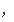 球托由软木制成，外面包层PU材料。直径为25--28毫米筒407羽毛球拍拍框材质：碳纤维柄皮材质：聚氨酯+不织布重量：W3握把尺寸：S2长度：675平衡点：298穿线磅数：竖线24-28lbs横线26-30lbs挥重：87.7拍面积：A1020kg压力形变：3.1中管直径：7.0(不含油漆）副28乒乓球胶皮D39-硬度39，T2.2(mm)-厚度2.2毫米块59乒乓球重量：2.7g直径：40mm比赛级别盒4010体质测试吹嘴接口内径：9.26毫米 
接口外径：11.79毫米-13.33毫米环保材料个800011跳绳长度≥2.8米材质为钢丝绳根5012指北针精度：千分之一带有放大镜形成瞄准系统，瞄准场上目标可读取罗盘，便于定向越野跑时进行方向定位及瞄准。外壳为金属构造，可中高强度锻炼过程中保护罗盘个2013篮球标准男子训练用球: 重量600-650g, 圆周75-76cm 直径24.6CM材质：PU面层 丁基内胆个1514密封隔镍蓄电池组高功率特性,适合快速充放电,可以实现1.5小时快速充电、9,大电流持续放电,可以实理91,脉冲充电、121脉冲放电:2、高荷电保持率,常温25℃下存放28天的剩余目量>90%:3、宽使用温度范围,适合-30-70℃条件下使用,特别是低温放电性能好,。个5序号商务文件名称及要求是否已按要求提交文件页码1报价函（按格式一提交）2供应商基本情况（按格式二提交）3供应商的资格声明（按格式三提交，正本原件，副本复印件）4企业法人营业执照（复印件，加盖供应商公章）5法定代表人身份证（复印件）6法定代表人授权书（按格式四提交，正本原件，副本复印件，加盖供应商公章和有效签署）7法定代表人的授权代理人身份证（复印件）8售后服务承诺书（按格式五提交）9谈判文件要求提交的其他商务文件材料10供应商认为需要提供的其他商务文件材料,但应注意不要提供与评标无直接关联的文件材料。序号售后服务机构名称所在市县及街区门牌号联系人移动电话固定电话序号技术文件名称及要求是否已按要求提交文件页码1报价明细表（按格式一提交）2谈判文件要求提交的其他技术文件材料3供应商认为需要提供的其他技术文件材料,但应注意不要提供与评标无直接关联的文件材料。序号货物名称品牌型号主要功能配置技术参数功能配置和技术参数偏离情况原产地及制造厂商数量数量单位单价（元）合计（元）质保期投标总价投标总价人民币（大写）：                          小写：人民币（大写）：                          小写：人民币（大写）：                          小写：人民币（大写）：                          小写：人民币（大写）：                          小写：人民币（大写）：                          小写：人民币（大写）：                          小写：人民币（大写）：                          小写：人民币（大写）：                          小写：